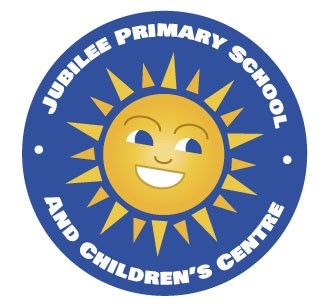 Scheme of Delegation 2020/21Placing orders for goods and servicesAuthorising invoicesAuthorising Signing Cheques & BACSCompleting annual financial reports to Governors and/or LAApproval of annual financial reports to Governors Signing/approval of annual financial reports to the LA Completing periodic financial reports to Governors and/or LA.Approval of periodic financial reports to Governors and /or the LA Authorised to request a licensed deficit or loan from the LA.Authorised to open a bank account and become an approved signatory. (Accounts must be opened in school name with minimum of two signatories including the Head teacher) Authorised to input financial data onto local system Authorised to approve/authorise financial data on local systemAuthorised to certify Payroll input documentsAuthorised to write-off bad debtsAuthorised to complete VAT returnsAuthorised to approve VAT returns.Authorised to make Budget changes/ virements between Cost CentresAuthorised to process Re-imbursementsAuthorised to collect income:Threshold Limits for obtaining quotes and tendersRoles and Responsibilities (Lambeth SCHOOLS FINANCE PROCEDURE MANUAL)Whilst delegation of authority may vary from school to school, Lambeth Council recommends the following as good practice:The Governing Board will:Give strategic direction to the annual budget;Approve the annual budget;Approve the school staffing structure;Approve budget virements (transfers) of over £40,000 in secondary schools and £20,000 in other schools;Approve the school’s charging policy for lettings and other income;Authorise the disposal of assets (where the value of the assets is greater than £5,000 in a secondary school or £2,500 in other schools;Ensure that there is a regularly updated Register of Business Interests;Authorise contracts in excess of £40,000 (secondary) or £20,000 (primary);Ensure that the school’s Asset Register is kept up-to-date and is reviewed at least once a year (or every 6 months if the school decides to review more frequently);Ensure that there are adequate internal financial controls in operation at the school;Have a good understanding of how the finances work in a school.The Resources Committee) will:Consider the annual budget and make budget recommendations to the governing board;Consider the school (staffing structure) and make recommendations to the governing board. (see school pay policy);Approve significant budget transfers of between £10,000 - £40,000 (secondary) and£5,000 - £20,000 (other);Monitor and control the budget; receive audit reports and ensure action plans are implemented;Consider the charging policy for lettings and other income;Authorise the disposal of assets with value between £500 - £5,000 (secondary) and £250- £2,500 (other);Ensure that there are adequate internal financial controls;Authorise contracts between £10,000 - £40,000 (secondary schools) and £5,000 - £20,000 (other);Review of schools finance procedures and policies on annual basis.The Headteacher will:Prepare the annual budget and reports to the governing board and resources committee for consideration and approval, including termly financial monitoring reports to the committee;Prepare the proposed school staffing structure;Approve budget transfers of no more than £10,000 (secondary) and £5,000 (other);Ensure spending remains within approved budget limits and budgeted income is received;Receive audit reports and develop action plan to implement recommendations;Develop/review charging policy for lettings and other income;Authorise contracts up to £10,000 (secondary) and £5,000 (primary);Ensure that there are adequate internal financial controls in operation and that they are documented;Authorise the disposal of assets up to a value of £5,000 (secondary) and £2,500 (other) – The school governing board may choose to set these limits at a lower level if it so chooses.The School Business Manager (SBM) will, under the direction of the Headteacher:Update /maintain the school’s financial systemMonitor spending against budget and report variances;Prepare budget virement (transfer) requests for resources committee or full governing board consideration;Produce financial reports as requested for the Headteacher and Local authorityEnsure adequate cash flowEnsure Construction Industry Scheme (CIS), Value Added Taxation (VAT) and payroll legislation is adhered to.Ensure robust financial process is followed and contain relevant documents for audit purposes.Contracts of Employment: able to authorise/amend contracts of employmentContracts of Employment: authorised to pursue changes to employee’s contractual termsTerms & Conditions and Personnel Records: able to authorise payment of allowancesTerms & Conditions and Personnel Records: able to authorise ex-gratia paymentsAUTHORISED BY:	________________________________________ Head teacher		________________________________________  Chair of Governors		To be reviewed	October 2021List of Delegation and Financial AuthorisationsJob Title/PositionNameLimits/RestrictionsHead teacherTom Prestwich£10,000Deputy/Acting HeadteacherPippa Cail and Sam Esty£3,000  (in absence of HT)School Business ManagerBradley EkmanWithin budgets to a maximum of £10000and as directed by HTDeputy SBM and Finance OfficerObe EdehomoNone (segregation of duty)Premises OfficeJuan SuarezWithin budget and as directed by the HT & SBM Job Title/PositionNameLimits/RestrictionsHead teacherTom PrestwichSingle transaction Above £10,000 to be agreed by GovernorsDeputyPippa Cail and Sam EstySingle transaction Above £10,000 to be agreed by Governors (in absence of HT)Assistant Head Alastair CrockettGoods and services previously agreed by HTSchool Business ManagerBradley EkmanSingle transaction Above £10,000 to be agreed by GovernorsPremises ManagerJuan SuarezMaintenance works/services provided for the school as previously agreed by HT & SBM Job Title/PositionNameLimits/RestrictionsHeadteacherTom PrestwichSingle transaction Above £10,000 to be agreed by GovernorsDeputy HeadsPippa Cail and Sam EstySingle transaction Above £10,000 to be agreed by Governors (in absence of HT)Job Title/PositionNameLimits/RestrictionsSchool Business ManagerBradley EkmanNoneJob Title/PositionNameLimits/RestrictionsHeadteacherTom PrestwichNoneJob Title/Position/PositionNameLimits/RestrictionsChair of GovernorsTsedal Powell NoneVice ChairSimon FunnellAbsence of Chair of GovernorsJob Title/PositionNameLimits/RestrictionsHeadteacherTom PrestwichNoneSchool Business ManagerBradley EkmanNoneJob Title/PositionNameLimits/RestrictionsChair of governorsTsedal Powell NoneVice ChairSimon Funnell Absence of Chair of GovernorsJob Title/PositionNameLimits/RestrictionsChair of GovernorsTsedal Powell Seek advice from LEAHeadteacherTom PrestwichSeek advice from LEAJob Title/PositionNameLimits/RestrictionsChair of GovernorsTsedal Powell Seek advice from LEAHeadteacherTom PrestwichSeek advice from LEAJob Title/PositionNameLimits/RestrictionsSchool Business ManagerBradley EkmanNoneDeputy SBM and Finance OfficerObe Edehomo Process orders received /confirm delivery of itemsProcessing Invoices for paymentAdministratorsKaren SimmonsProcess orders received /confirm delivery of itemsJob Title/PositionNameLimits/RestrictionsHeadteacherTom PrestwichNoneSchool Business ManagerBradley EkmanJob Title/PositionNameLimits/RestrictionsHead teacherTom PrestwichWithin budget (excluding documents relating to themselves or anyone related to themDeputy Head Pippa Cail and Sam EstyWithin budget (excluding documents relating to themselves or anyone related to them) (in absence of HT)Delegated AuthorityTransfer moniesEnter a contractDebt Write-offGoverning board£20,000 - £100,000£20,000 - £100,000£2,500+Resources committee£5,000 - £10,000£5,000 - £20,000£250 - £2,500HeadteacherUp to £5,000Up to £5,000Up to £250Job Title/PositionNameLimits/RestrictionsSchool Business ManagerBradley EkmanNoneDeputy SBM and Finance OfficerObe Edehomo NoneJob Title/PositionNameLimits/RestrictionsHeadteacherTom Prestwich NoneSchool Business ManagerBradley EkmanNoneJob Title/PositionNameLimits/RestrictionsHeadteacherTom Prestwich Within 2% of overall budget for staff costs, £10,000 for Other Supplies & Services. All virements exceeding £10,000 require prior approval from Resources committeeDeputyPippa Cail and Sam EstyWithin 2% of overall budget for staff costs, £10,000 for Other Supplies & Services.  All virements exceeding £10,000 require prior approval from Resources committeeSchool Business ManagerBradley EkmanWithin 2% of overall budget for staff costs, £10,000 for Other Supplies & Services.  All virements exceeding £10,000 require prior approval from Resources committeeJob Title/PositionNamelimits/restrictionsDeputy SBM and Finance OfficerObe Edehomo Reimbursements to a maximum of £20.00 cash over £20 cheque Job Title/PositionNameLimits/RestrictionsLimits/RestrictionsDeputy SBM and Finance OfficerObe Edehomo None (Insured loss limit for funds held on site £250)None (Insured loss limit for funds held on site £250)AdministratorsKaren SimmonsNone (Insured loss limit for funds held on site £250)None (Insured loss limit for funds held on site £250)Contracts and TenderingContracts and TenderingContracts and TenderingValueNumber of Quotes Limits/Restrictions>£1,000No quotesNo specific number of quotations is required for purchases totalling less than£1,000, although the school should be able to demonstrate value for money.An official purchase order must however be completed and approved by appropriate budget holder.>£1,001  <10,000Two Quotes•Two or more written quotations are required for purchases totalling between £1,001 and £10,000.• An official purchase order must be completed.>£10,001  <75,000Three Quotes An official order must be placed using a unique purchase order number which has been authorised in accordance with the school’s scheme of delegation.>75,000 < 100,000Three Tenders >100,001OJEU Tenders•Purchases over £100k must seek approval from Assistant Director Childrens service finance at Lambeth Council to ensure that key methods of tendering and theOfficial Journal of the European Union (OJEU) rules are followed as appropriateDelegated AuthorityTransfer moniesEnter a contractDebt Write-offGoverning board£20,000 - £100,000£20,000 - £100,000£2,500+Resources committee£5,000 - £10,000£5,000 - £20,000£250 - £2,500HeadteacherUp to £5,000Up to £5,000Up to £250Managing PeopleJob Title/PositionName  Limits/Restrictions  Limits/RestrictionsChair of GovernorsTsedal PowellTsedal PowellNoneHead teacherTom PrestwichTom PrestwichNoneSchool Business ManagerBradley EkmanBradley EkmanNoneJob Title/PositionNameLimits/RestrictionsLimits/RestrictionsChair of GovernorsTsedal PowellTsedal PowellNoneHead teacherTom PrestwichTom PrestwichNoneJob Title/PositionNameLimits/RestrictionsLimits/RestrictionsHead teacherTom PrestwichTom PrestwichAs prescribedJob Title/PositionNameNameLimits/RestrictionsResource CommitteeMark Barrow £500£500